ΤΟ ΞΥΛΟ ΤΟΥ…..10: ΠΕΡΙΓΡΑΦΗ ΤΟΥ ΔΕΝΔΡΟΥ 1.1, ΒΟΤΑΝΙΚΟ ΟΝΟΜΑ, ΟΙΚΟΓΕΝΕΙΑ , ΕΜΠΟΡΙΚΑ ΟΝΟΜΑΤΑ1.2. ΓΕΩΓΡΑΦΙΚΗ ΕΞΑΠΛΩΣΗ. του γένους και των ειδών παγκόσμια.1.3. ΕΞΑΠΛΩΣΗ ΚΑΙ ΠΑΡΟΥΣΙΑ ΣΤΗΝ ΧΩΡΑ ΜΑΣ1.4. ΔΙΑΘΕΣΙΜΟΤΗΤΗΤΑ ΞΥΛΟΥ. Εισαγωγές , εξαγωγές , διεθνές εμπόριο1.5. ΠΕΡΙΒΑΛΛΟΝΤΙΚΟ ΠΡΟΦΙΛ-ΚΑΤΑΣΤΑΣΗ ΔΙΑΤΗΡΗΣΗΣ ΑΠΑΓΟΡΕΥΣΕΙΣ -CITES 1.6..ΜΗ ΞΥΛΩΔΗ ΠΡΟΙΟΝΤΑ. Προϊόντα που παράγει το δένδρο εκτός ξύλου.20: ΙΔΙΟΤΗΤΕΣ ΞΥΛΟΥ2.1 ΧΑΡΑΚΤΗΡΙΣΤΙΚΑ ΔΟΜΗΣ ΞΥΛΟΥ.Α. Μακροσκοπική περιγραφή Α. πόροι, ίνες, τραχεΐδες, ρητινοφόροι αγωγοί  Γ. παρέγχυμα Δ. ακτίνες. Ε. αυξητικοί δακτύλιοι. ΣΤ. ακτίνες Ζ. φλοιόςΒ. Μικροσκοπική περιγραφή2.2 ΦΥΣΙΚΕΣ ΙΔΙΟΤΗΤΕΣ.Α. πυκνότητα, ειδικό βάρος , βάρος Β. χρώμα σομφού ,εγκάρδιου ,Γ. υφήΔ. γεύση και οσμή.Ε. στιλπνότητα.ΣΤ. σχεδίαση, Η.. σκληρότητα.Θ. διαστασιολογική σταθερότητα., --ρίκνωση-διόγκωση (αξονική, εφαπτομενική, ακτινική , συνολική όγκου , συντελεστής ανισοτροπίας.)2.3. ΜΗΧΑΝΙΚΕΣ ΑΝΤΟΧΕΣ.Αντοχές σε διάφορες καταπονήσεις .με τιμές Μέτρο θραύσεως MOR σε στατική εγκάρσια κάμψηΜέτρο ελαστικότητας ΜΟΕΑντοχή σε κρούση ή αιφνίδια φόρτισηΑντοχή σε θλίψη, σε εφελκυσμό, σε διάτμηση  σε σχίση κλπ.2.4.ΧΗΜΙΚΕΣ ΙΔΙΟΤΗΤΕΣ.Ποσοστά σε  Α. λιγνίνη. Β. κυτταρίνη. Γ. ημικυτταρίνες. Δ. εκχυλίσματα ΣΤ. ανόργανα συστατικά Ε. Ph.Ζ. Τοξικότητα ξύλου στην κατεργασία του.2.5.ΦΥΣΙΚΗ ΔΙΑΡΚΕΙΑ.-ΦΥΣΙΚΗ ΑΝΤΟΧΗΑ. προσβολές ξύλου από ποια έντομα, μύκητες, τερμίτες θαλάσσιους οργανισμούς κλπ.Β. αντοχή στους παραπάνω εχθρούς σομφού και εγκάρδιου και σε ποια κλάση φυσικής αντοχής είναι.Γ. αντοχή σε καιρικές συνθήκες ,Δ. Εμποτισμός, αντίσταση ή διαπερατότητα σομφού και εγκάρδιου στον εμποτισμό σε ποια κλάση είναι. 2.6.. ΙΔΙΟΤΗΤΕΣ ΚΑΤΕΡΓΑΣΙΑΣ.Α. ξήρανση.Β. άτμιση.Γ. κοπέςΔ. λείανση.Ε. συγκόλληση.ΣΤ. διάτρηση-τρύπημαΖ.. κάμψη-καμπύλωσηΗ. σκάλισμα.Θ. τόρνευση.Ι. βαφές.Κ. βερνίκια2.7 ΔΙΑΦΟΡΕΣ ΙΔΙΟΤΗΤΕΣ		Α )Θερμικές – α) συστολή –διαστολή, β) θερμοαγωγημότητα, θερμομονωτικές γ)ειδική θερμότητα, δ )συνθήκες καύσης ε) θερμαντική αξία 		Β )Ακουστικές , κλπ.30: ΠΡΟΔΙΑΓΡΑΦΕΣ -ΠΟΙΟΤΗΤΕΣ ΚΟΡΜΩΝ .-ΣΦΑΛΜΑΤΑ ΞΥΛΟΥ5.1. κορμών και ημιετοίμων προϊόντων.		5.2. Κατηγορίες κορμών, ξυλεία θρυμματισμού κλπ.40:ΗΜΙΕΤΟΙΜΑ ΠΡΟΙΟΝΤΑ ΞΥΛΟΥ.ημιέτοιμα προϊόντα ξύλου που διακινούνται την αγορά ξυλείας4.1 στρόγγυλη  ξυλεία., στύλοι, πάσσαλοι κλπ.4.2 πριστή  ξυλεία, διαφόρων κατηγοριών (για δομικές κατασκευές, επιπλοποιΐα, μικροξυλουργική κ.λ.π.)4.3.ξυλόφυλλα. ,( κοινά, διακοσμητικά, ρίζας )4.4.αντικολλητά.4.5. επικολλητή ,σύνθετη 4.6. ξυλόπλακες συγκολλημένες ( μοριοσανίδες, ινοσανίδες,OSB, κλπ )4.7. καυσόξυλα κλπ.50: ΧΡΗΣΕΙΣ ΤΟΥ ΞΥΛΟΥ.5.1. ΕΞΩΤΕΡΙΚΕΣ ΧΡΗΣΕΙΣ.5.1.1. δομικές κατασκευές υπαίθρου ( σπίτια , στέγες, πέργκολες, δάπεδα deck, κλπ.)5.1.2. διάφορες κατασκευές υπαίθριες. έπιπλα κ.λ.π.5.1.3.ξυλοναυπηγική κλπ. 6.1.4. διάφορες εξωτερικές 5.2.ΕΣΩΤΕΡΙΚΕΣ ΧΡΗΣΕΙΣ.5.2.1. δομικές κατασκευές ( δάπεδα, σκάλες, κουφώματα κλπ.).5.2.2. έπιπλα εσωτερικών χώρων5.2.3 .ξυλόγλυπτα , τορνευτά. μικροκατασκευές κλπ. 5.2.4.. μουσικά όργανα,, κλπ.5.1.5. διάφορεςΣΥΜΠΕΡΑΣΜΑΤΑ ΠΡΟΤΑΣΕΙΣΒΙΒΛΙΟΓΡΑΦΙΑΟΔΗΓΙΕΣΣε δικό σας νέο word1η σελίδα 			Εξώφυλλο2η σελίδα			Περιεχόμενα( τα μαύρα κεφάλαια - υποκεφάλαια ) ΓΙΑ ΤΗΝ ΔΟΜΗ-ΙΔΙΟΤΗΤΕΣ( τα  κόκκινα κεφάλαια - υποκεφάλαια ) ΓΙΑ ΤΗΝ ΤΕΧΝΟΛΟΓΙΑ ΠΡΟΙΟΝΤΩΝ ΞΥΛΟΥΥπόλοιπες σελίδες 	Απαντήσεις ΜΟΝΟ ΣΤΑ ΥΠΟΚΕΦΑΛΑΙΑ )Προτελευταία σελίδα 	Συμπεράσματα ( σε μορφή 2-3 μικρών παραγράφων)Τελευταία σελίδα 		Βιβλιογραφία ( πηγές που χρησιμοποιήσατε)Εξάπλωση με χάρτες παγκόσμια, στην Ευρώπη ,στην χώρα μαςΕικόνες δένδρου , φλοιού , συστάδων , δασών που συγκροτεί το δένδρο κλπ.Εικόνες μικροσκοπικής δομής ξύλου (εγκάρσια, εφαπτομενική , ακτινική τομή) κ. λ. π.Εικόνες μακροσκοπικά διάφορων τομών ξύλου (εγκάρσια, εφαπτομενική , ακτινική τομή) κ.λ.π.Εικόνες σφαλμάτων ξύλου, σχεδίασης , κορμών , ημιετοίμων προϊόντωνΕικόνες κατεργασίας κορμών και προϊόντων ξυλείας Εικόνες ημιετοίμων προϊόντωνΕικόνες διαφόρων χρήσεων του ξύλουΧρησιμοποιήστε ενιαία γραμματοσειρά και μέγεθος ( κατά προτίμηση Times New Roman 12 )Διάστιχο παραγράφων 1,0-1,15Bolt σε κεφάλαια, υποκεφάλαια, Πλήρη στοίχιση κειμένου , εικόνες στο κέντρο ,tab σε παραγράφους κ.λ.π.ΠΗΓΕΣ και LINK ΓΙΑ ΠΕΡΙΓΡΑΦΗ ΕΝΟΣ ΞΥΛΟΥΙΣΤΟΣΕΛΙΔΕΣ ΒΙΒΛΙΩΝ ελληνικές –ΚΑΚΑΡΑΣ 2008  ΕΙΔΗ ΞΥΛΩΝ – ΙΔΙΟΤΗΤΕΣ - ΕΦΑΡΜΟΓΕΣ 186 σελ. http://xilotechniki.com/files/xilo_idiotites1.pdfΩς docplayer από https://docplayer.gr/2609428-To-xylo-os-yliko-eidi-xylon-idiotites-efarmoges-dr-kakaras-ioannis-kathigitis-tei-l.htmlΒΟΥΛΓΑΡΙΔΗΣ ΗΛΙΑΣ 2008 "ΕΥΡΩΠΑΪΚΑ ΚΑΙ ΤΡΟΠΙΚΑ ΞΥΛΑ ΜΕ ΕΜΠΟΡΙΚΗ ΣΗΜΑΣΙΑ: ΔΟΜΗ, ΙΔΙΟΤΗΤΕΣ ΚΑΙ ΧΡΗΣΕΙΣ" ΑΠΘ 153 σελ.Ως docplayer από 	https://docplayer.gr/5475041-Eyropaika-kai-tropika-xyla-me-emporiki-simasia-domi-idiotites-kai-hriseis.htmlως pdf από https://users.auth.gr/evoulga/%CE%92%CE%9F%CE%A5%CE%9B%CE%93%CE%91%CE%A1%CE%99%CE%94%CE%97%CE%A3%20%20%CE%95%CE%A5%CE%A1%CE%A9%CE%A0%CE%91%CE%99%CE%9A%CE%91%20%CE%9A%CE%91%CE%99%20%CE%A4%CE%A1%CE%9F%CE%A0%CE%99%CE%9A%CE%91%20%CE%9E%CE%A5%CE%9B%CE%91%202007.pdfΒΟΥΛΓΑΡΙΔΗΣ ΗΛΙΑΣ 2015 Ποιότητα και χρήσεις του ξύλου 280 σελ.https://repository.kallipos.gr/handle/11419/5260ΜΑΝΤΑΝΗΣ ΓΕΩΡΓΙΟΣ 2019 ΑΝΑΓΝΩΡΙΣΗ ΞΥΛΟΥ http://users.teilar.gr/~mantanis/Anagnwrisi-Xylou.pdfΣΑΡΑΣ ΠΕΡΙΣΤΕΡΑΚΗ 2007 ΠΤΥΧΙΑΚΗ ΜΕΛΕΤΗ - ΣΥΛΛΟΓΗ - ΕΦΑΡΜΟΓΕΣ ΤΩΝ ΤΡΟΠΙΚΩΝ ΕΙ∆ΩΝ ΞΥΛΟΥ ΣΤΗ ΧΩΡΑ ΜΑΣ για τροπικά  ξύλα http://users.teilar.gr/~mantanis/Edu.files/Peristeraki.pdfΠΑΥΛΟΓΕΩΡΓΑΤΟΣ ΓΕΡΑΣΙΜΟΣ ΣΤΗΝ ΒΙΒΛΙΟΘΗΚΗ ΤΟΥ  ΚΑΘΗΓΗΤΗΞύλο. Είδη ξύλου, χρήσεις, δομή, ιδιότητες, απειλές, προστασία. Jan 2012 Publisher: Αθήνα: Εκδόσεις Προπομπόςhttps://www.researchgate.net/publication/233935386_Xylo_Eide_xylou_chreseis_dome_idiotetes_apeiles_prostasiaΡουσσόδημου Γ 1997 Φυσικές και Μηχανικές ιδιότητες του ξύλου Ελληνικών δασοπονικών ειδώνhttp://www.fria.gr/files/PhysicochemicalPropertiesOfGreecWoodSpecies.pdfΙΣΤΟΣΕΛΙΔΕΣ ΕΛΛΗΝΙΚΩΝ ΕΤΑΙΡΕΙΩΝΖΑΧΑΡΙΟΥ ΟΔΗΓΟΣ ΞΥΛΕΙΑΣ Τροπικά ΚΑΙ ΕΥΚΡΑΤΑ http://online.fliphtml5.com/iejnw/uxhc/https://www.mpitis.gr/http://www.etroxyl.gr/https://www.woodman.gr/https://www.teak.gr/el/http://www.alphatimber.gr/https://www.woodplus.gr/ΙΣΤΟΣΕΛΙΔΕΣ ΞΥΛΟΥ ΞΕΝΕΣΗΠΑ ΙΣΤΟΣΕΛΙΔΑ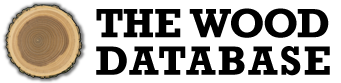 THE WOOD DATABASEhttps://www.wood-database.com/wood-finder/https://www.wood-database.com/wood-articles/wood-allergies-and-toxicity/ΗΠΑ ΙΣΤΟΣΕΛΙΔΑ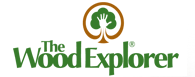 37 είδη δωρεάν -20 εύκρατα- 17 τροπικάhttp://www.thewoodexplorer.com/onlinedbf/specieslist1.htmlΗΠΑ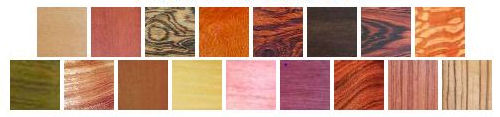 ΤΟΡΝΕΥΤΑ ΑΠΟ ΟΛΟ ΤΟΝ ΚΟΣΜΟ Εxotic and domestic woodshttp://hobbithouseinc.com/personal/woodpics/index.htm Venezia – ITALY ΞΥΛΕΜΠΟΡΙΟ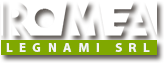 Wood species Romea legami. https://www.romealegnami.com/index.php?area=3&menu=14ΤΣΕΧΙΑ ΠΑΝ ΠΡΑΓΑ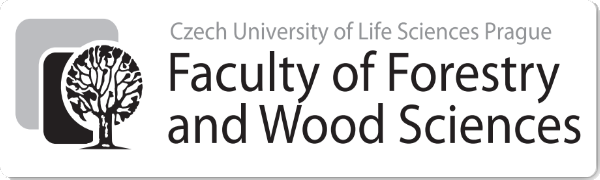 TIMBER ATLAShttp://r.fld.czu.cz/vyzkum/multimedia/timber_atlas/ΒΕΛΓΙΟ ΞΥΛΕΜΠΟΡΙΟ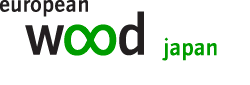 Selected European wood specieshttps://jp.europeanwood.org/en/living-with-wood/selected-european-wood-species/index.htmlUnited States Department of Agriculture FOREST PRODUCTS LABORATORY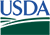 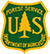 Wood Properties (Techsheets) - North American Hardwoods ΓΙΑ ΠΛΑΤΥΦΥΛΛΑhttps://www.fpl.fs.fed.us/research/centers/woodanatomy/techsheets_display.php?geo_category_id=2&genus_commonname_criteria=c&sorting_rule=1aWood Properties (Techsheets) - North American Softwoods ΓΙΑ ΚΩΝΟΦΟΡΑhttps://www.fpl.fs.fed.us/research/centers/woodanatomy/techsheets_display.php?geo_category_id=3&genus_commonname_criteria=c&sorting_rule=1aΗΠΑ Woodworking Network ΕΝΩΣΗ ΚΑΤΑΣΚΕΥΑΣΤΩΝ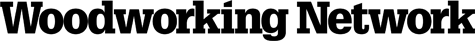 https://www.woodworkingnetwork.com/wood/wood-of-the-month	Mexico is a town in Oxford County, Maine, United States. ΞΥΛΕΜΠΟΡΙΟ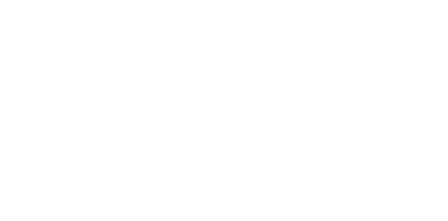 ΕΥΚΡΑΤΑ ΚΑΙ ΤΡΟΠΙΚΑhttps://www.rarewoodsusa.com/all-species/Αμερική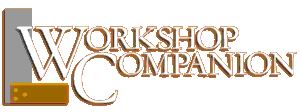 Ξύλα Βορείου Αμερικής. ΚΑΙ ΤΡΟΠΙΚΑhttp://workshopcompanion.com/KnowHow/Wood/Hardwoods_&_Softwoods/2_Mechanical_Properties/2_Mechanical_Properties.htmΑΜΕΡΙΚΑΝΙΚΗ  ΕΤΑΙΡΙΑ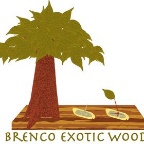 ΠΑΡΚΕΤΑ  ΑΠΟ ΟΛΟ ΤΟΝ ΚΟΣΜΟhttp://brencollc.com/Belgium ΞΥΛΕΜΠΟΡΙΟ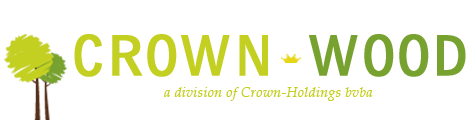 ΠΛΑΤΥΦΥΛΛΑ ΜΟΝΟ -ΤΡΟΠΙΚΑ ΚΑΙ ΒΟΡΕΙΟΥ.ΑΜΕΡΙΚΗΣhttp://www.crown-wood.be/index.php/speciesΗΠΑ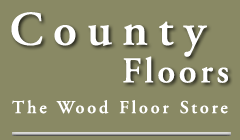 http://www.countyfloors.com/about_species.html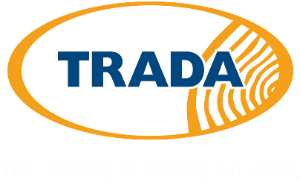 https://www.trada.co.uk/wood-species/ ΣΛΟΒΕΝΙΑ Είδος Πυκνότητα,  Σκληρότητα, Συρρίκνωση …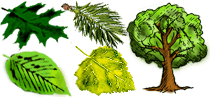 https://www.drevari.cz/wood-species#%CE%95%CE%AF%CE%B4%CE%BF%CF%82ΓΙΑ ΤΡΟΠΙΚΑ ΞΥΛΑΚΡΑΤΙΚΟΣ ΦΟΡΕΑΣ ΞΥΛΕΜΠΟΡΙΟΥ Cameroon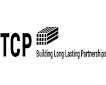 http://www.tcpbois.comΗΠΑ  ΕΜΠΟΡΙΟ ΔΑΠΕΔΑ ΚΛΠ 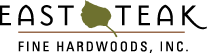 http://www.eastteak.comTropical Timbers of the World από τον Martin Chudnoff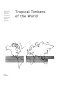 https://www.esf.edu/wus/documents/TropicalTimbersoftheWorld-chud_total.pdfITTO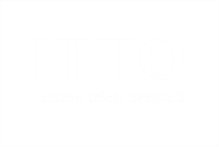 http://www.tropicaltimber.info/species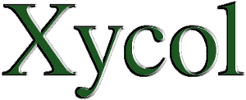 https://www.xycol.net Είδος Πυκνότητα, Σκληρότητα, Συρρίκνωση …https://www.drevari.cz/wood-species#%CE%95%CE%AF%CE%B4%CE%BF%CF%82ΠΕΡΙΓΡΑΦΕΣ ΚΥΡΙΩΣ ΔΕΝΔΡΩΝ - ΓΙΑ ΧΑΡΤΕΣ ΕΞΑΠΛΩΣΗΣΚΑΙ ΛΛΙΓΟΤΕΡΟ ΓΙΑ ΤΟ ΞΥΛΟ ΓΙΑ ΧΑΡΤΕΣ ΕΞΑΠΛΩΣΗΣ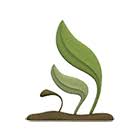 Εκπαιδευτική ιστοσελίδα για τη χλωρίδα και τη βλάστησηhttp://votaniki.gr/http://votaniki.gr/topic/xlorida/eidi/ksilodi-eidi-tis-elladas/ΓΙΑ ΧΑΡΤΕΣ ΕΞΑΠΛΩΣΗΣ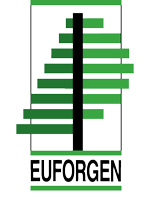 European Forest Genetic Resources Programme genetic diversity is the basis of resilience http://www.euforgen.org/species/ΠΟΛΩΝΙΑ ΑΤΛΑΣ ΔΕΝΔΡΩΝ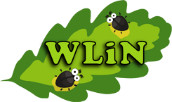 https://www.wlin.pl/las/atlas-drzew-i-krzewow/atlas-drzew/ Invasive Species Compendium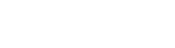 Detailed coverage of invasive species threatening livelihoods and the environment worldwideΣυνοπτική εισβολή ειδώνΛεπτομερής κάλυψη επεμβατικών ειδών που απειλούν τα προς το ζην και το περιβάλλον παγκοσμίωςhttps://www.cabi.org/ISCΕΥΡΩΠΑΙΚΗ ΕΝΩΣΗ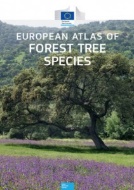 European atlas of forest tree species 2016 Publications Office of the EUhttps://op.europa.eu/en/publication-detail/-/publication/ecfb5eea-4a4e-11e6-9c64-01aa75ed71a1/language-en Για χάρτες ειδών στα γερμανικά 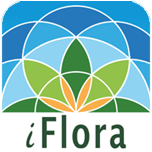 https://www.i-flora.com/unsere-apps/iflora-baeume/arten.htmlφωτό δένδρων τρισδιάστατες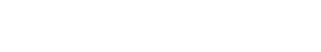 https://store.speedtree.com/games/DISCOVER LIFE 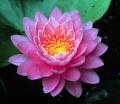 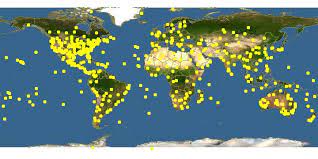 Παγκόσμιοι χάρτες εξάπλωσης δένδρων κ.λ.π.https://www.discoverlife.org/mp/20q?guide=TreesΑΝΑΤΟΜΙΑ ΞΥΛΟΥΤΣΕΧΙΑ ΠΑΝΕΠ ΠΡΑΓΑ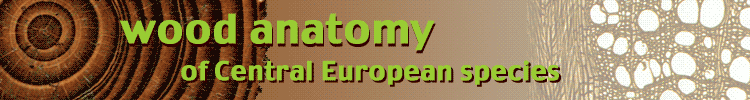 Microscopic Wood Anatomy of Central European specieshttp://www.woodanatomy.ch/species_az.php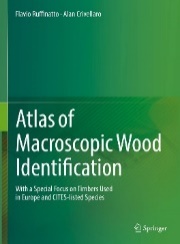 Atlas of Macroscopic Wood Identification: With a Special Focus on Timbers ... 423 σελΑπό τον/την Flavio Ruffinatto, Alan Crivellarohttps://books.google.gr/books?id=By7EDwAAQBAJ&pg=PA292&lpg=PA292&dq=IUCN+olive+tree+wood&source=bl&ots=bUzEAFmge8&sig=ACfU3U0XKVjVz2aoX0brV3LwgTqls_vQOQ&hl=el&sa=X&ved=2ahUKEwi8z6Tg_YHqAhUm2aYKHRttDYMQ6AEwD3oECAcQAQ#v=onepage&q=IUCN%20olive%20tree%20wood&f=falseΤΟΞΙΚΟΤΗΤΑ ΞΥΛΟΥ-ΕΚΧΥΛΙΣΜΑΤΩΝhttps://www.wood-database.com/wood-articles/wood-allergies-and-toxicity/http://workshopcompanion.com/KnowHow/Wood/Hardwoods_&_Softwoods/4_Health_Hazards/4_Health_Hazards.htmΠΕΡΙΒΑΛΛΟΝΤΙΚΟ ΠΡΟΦΙΛ-ΚΑΤΑΣΤΑΣΗ ΔΙΑΤΗΡΗΣΗΣ ΑΠΑΓΟΡΕΥΣΕΙΣ -CITES ΚΟΚΚΙΝΗ ΛΙΣΤΑ ΦΥΤΩΝ ΤΗΣ Διεθνής Ένωση Προστασίας της Φύσης  European Red List trees 2019 εκδ  IUCN 72 σελ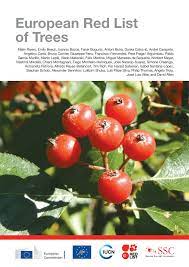 https://portals.iucn.org/library/sites/library/files/documents/RL-4-026-En.pdfThe CITES species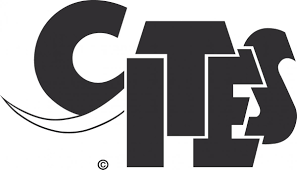 ΠΑΡΑΡΤΗΜΑΤΑ ΕΙΔΩΝ ΠΟΥ ΑΠΑΓΟΡΕΥΕΤΑΙ Η ΕΜΠΟΡΙΑ ΤΟΥΣ https://www.cites.org/eng/app/appendices.phpστην πρώτη ιστοσελίδα ΚΌΚΚΙΝΗ ΛΙΣΤΑ ΦΥΤΏΝ της Διεθνής Ένωση Προστασίας της Φύσης  βλέπουμε το είδος σε τι κατάσταση βρίσκεται από πλευράς εξαφάνισης ,εδώ υπάρχουν ΕΠΤΑ κατηγορίες και βάζουμε το είδος μας σε μια από αυτές δες και αυτά να καταλάβειςhttps://el.wikipedia.org/wiki/%CE%9A%CF%8C%CE%BA%CE%BA%CE%B9%CE%BD%CE%BF%CF%82_%CE%BA%CE%B1%CF%84%CE%AC%CE%BB%CE%BF%CE%B3%CE%BF%CF%82_%CF%84%CE%B7%CF%82_IUCNhttps://dasarxeio.com/2020/01/13/74678/στην δεύτερη ιστοσελίδα CITES Η Σύμβαση CITES για όσα είδη βρίσκονται σε κρίσιμη κατάσταση εξαφάνισης  απαγορεύει την εμπορία και εκμετάλλευση τους http://www.ypeka.gr/elgr/%CE%94%CE%AC%CF%83%CE%B7/%CE%95%CF%86%CE%B1%CF%81%CE%BC%CE%BF%CE%B3%CE%AE%CE%A3%CF%8D%CE%BC%CE%B2%CE%B1%CF%83%CE%B7%CF%82CITES/%CE%95%CE%BB%CE%BB%CE%B7%CE%BD%CE%B9%CE%BA%CE%AC-%CE%95%CE%AF%CE%B4%CE%B7-CITESβλέπουμε αν το γένος που έχουμε περιλαμβάνει είδη που απαγορεύονταιΧΗΜΙΚΗ ΣΥΣΤΑΣΗ ΞΥΛΟΥ BASIC CHEMICAL COMPOSITION WOOD SPECIESΧημική Σύσταση του ΞύλουΚωνοφόρα (Softwoods) 		 Πλατύφυλλα (Hardwoods) Λιγνίνη 			25-35% 	26–34%		20-25%	23–30%,Κυτταρίνη 			45-50% 	40–45%		45-50% 	38–49%,Ημικυτταρίνες 		18-25% 	7–14%			25-35% 	19–26%The pH of wood varies from 4.2 (Pinus sylvestris) to 5.3 (Fagus sylvatica) with an average of approximately 4.7.Κωνοφόρα (Softwoods) cellulose content (40–45%), higher lignin (26–34%), and lower pentosan (7–14%) Πλατύφυλλα (Hardwoods)  cellulose 38–49%, lignin 23–30%, and pentosans 19–26%).(Pettersen 1984)Διαφορετική χημική  σύσταση μεταξύ κωνοφόρων και πλατυφύλλων Διαφορετικά ποσοστά σε Α. Λιγνίνη. Μέσος όρος κωνοφόρων 	30% ( 23% -35% ) Μέσος όρος Πλατυφύλλων 	21% ( 16% -25% ) Γενικά τα  κωνοφόρα δένδρα περιέχουν 20-30%  περισσότερη λιγνίνη από ότι τα πλατύφυλλα.Β. Κυτταρίνη.Μέσος όρος κωνοφόρων 	43 %Μέσος όρος Πλατυφύλλων 	45 %Γ. ημικυτταρίνες. Μέσος όρος κωνοφόρων 	27 %Μέσος όρος Πλατυφύλλων 	34%Ξύλο πλατυφύλλων δένδρων περιέχει κατά μέσο όρο περίπου 30% περισσότερες ημικυτταρίνες από το ξύλο κωνοφόρων δένδρων.Δ. εκχυλίσματα Μέσος όρος κωνοφόρων 	3-5%Μέσος όρος Πλατυφύλλων 	5-8%Το ποσοστό των εκχυλισμάτων στο ξύλο κυμαίνεται συνήθως από 2-10%. Σε  ορισμένα είδη, κυρίως τροπικά πλατύφυλλα  το ποσοστό  των εκχυλισμάτων φθάνει 20-25%. Το ποσοστό των εκχυλισμάτων είναι γενικά  μεγαλύτερο στα πλατύφυλλα, αλλά το κλάσμα των εκχυλισμάτων που είναι διαλυτό  σε οργανικούς διαλύτες είναι μεγαλύτερο στα  κωνοφόρα.ΣΤ. ανόργανα συστατικά Μέσος όρος κωνοφόρων 	0,4%Μέσος όρος Πλατυφύλλων 	0,8%Το μέσο ποσοστό τέφρας του ξύλου και φλοιού των κωνοφόρων είναι σημαντικά μικρότερο από ότι στα πλατύφυλλα,Ε. ph. Το ph των ειδών ξύλου των εύκρατων ζωνών κυμαίνεται από 3,3 μέχρι 6,4 ενώ εκείνων της τροπικής ζώνης από 3,7 μέχρι 8,2Τα κωνοφόρα κατά μέσο όρο έχουν ελαφρά μικρότερο ph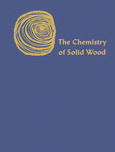 The Chemical Composition of Wood Η χημική σύνθεση του ξύλουROGER C. PETTERSENU.S. Department of Agriculture, Forest Service, Forest Products Laboratory, Madison, WI 53705https://www.fpl.fs.fed.us/documnts/pdf1984/pette84a.pdf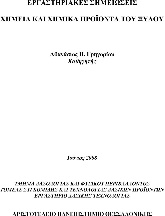 ΓΡΗΓΟΡΙΟΥ 2008 ΧΗΜΕΙΑ ΚΑΙ ΧΗΜΙΚΗ ΤΕΧΝΟΛΟΓΙΑ ΤΟΥ ΞΥΛΟΥ Chemistry and Chemical Technology of Wood 288 σελhttps://users.auth.gr/agrigori/Chemistry%20and%20Chemical%20Technology%20of%20Wood.pdfΕΙΔΗ ΦΩΤΟ  Holzatlas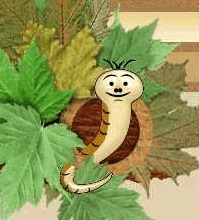 Holzarten (Karte)http://www.holzwurm-page.de/holzarten/holzkarte.htmΙΣΤΟΣΕΛΙΔΕΣ ΓΙΑ ΠΕΡΙΓΡΑΦΗ ΞΥΛΩΝΟΛΑ ΤΑ ΞΥΛΑ ΤΗΣ ΒΡΑΖΙΛΙΑΣ 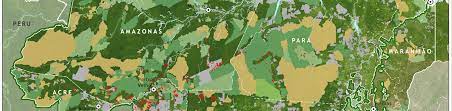 https://lpf.florestal.gov.br/en-us/brazilian-woods?start=260 Harry Alden 1997 Softwoods of North America 151 σελ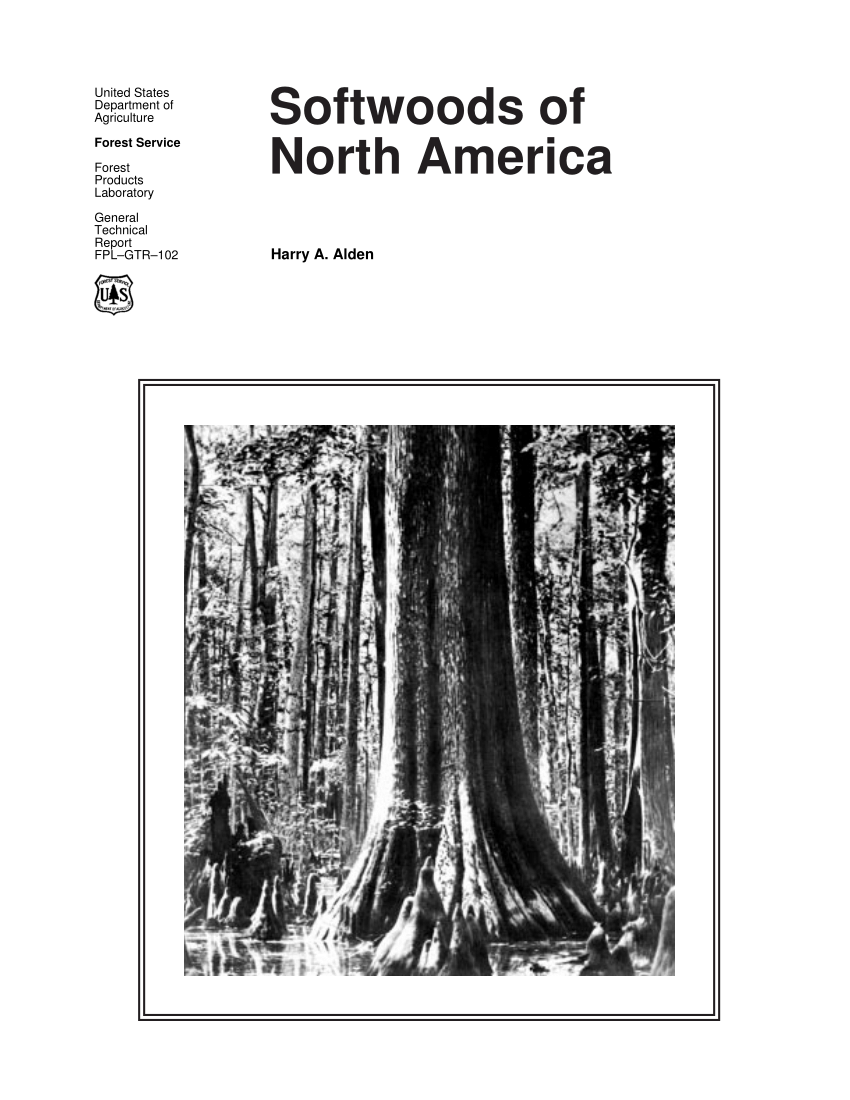 https://www.researchgate.net/publication/238783665_Softwoods_of_North_America Alden Harry 1995 Hardwoods of North America 140 σελ.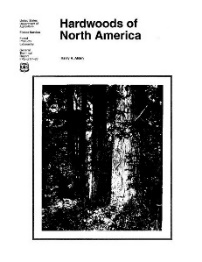 https://www.fpl.fs.fed.us/documnts/fplgtr/fplgtr83.pdf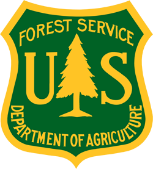 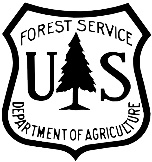 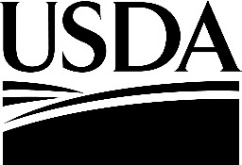 Fire Effects Information System (FEIS) Πληροφορίες για Αμερικάνικα ειδη από πλευράς πυρκαγιών https://www.fs.fed.us/database/feis/pdfs/Little/aa_SupportingFiles/LittleMaps.html	Commercial timbers: descriptions, illustrations, identification, and information retrieval	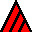 H.G. Richter and M.J. Dallwitzhttps://www.delta-intkey.com/wood/en/index.htm ΕΙΔΗ ΠΟΥ ΒΡΙΣΚΟΝΤΑΙ ΣΤΙΣ ΛΙΣΤΕΣ CITES CITES wood ID: descriptions, illustrations, identification, and information retrieval	 H.G. Richter, K. Gembruch, G. Kochhttps://www.delta-intkey.com/citeswood/en/index.htmΗΠΑ-ΠΕΝΣΥΛΒΑΝΙΑ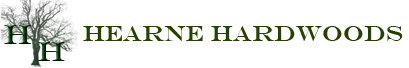 ΕΜΠΟΡΙΑ ΕΥΚΡΑΤΩΝ ( ΑΜΕΡΙΚΑΝΙΚΩΝ, ΕΥΡΩΠΑΙΚΩΝ ΚΑΙ ΤΡΟΠΙΚΩΝ ΞΥΛΩΝ ΚΑΙ ΠΡΟΙΟΝΤΩΝ )https://www.hearnehardwoods.com/species/ΚΑΝΑΔΑΣ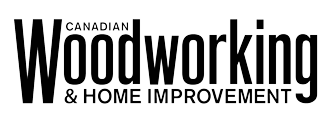 KNOW YOUR WOODShttps://www.canadianwoodworking.com/woods-know Guide to Irish Hardwoods 2004 by Gordon Knaggs Stella Xenopoulou 66 σελίδες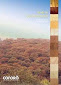 http://www.coford.ie/media/coford/content/publications/projectreports/GuideHardwoods.pdfΒιομηχανία χημικών προστασίας ξύλου- Γερμανία 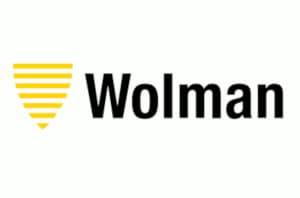 περιγραφή μεμονωμένων ειδών ξύλου, πληροφορίες για τις ιδιότητες κάθε συγκεκριμένης ξυλείας.μια σύντομη επισκόπηση των σημαντικών χαρακτηριστικών του ξύλου, όπως η ανθεκτικότητα – φυσική διάρκεια ή η επεξεργασία τους  ( Pine-Spruce-Fir-Larch-Douglas fir-Oak-Beech-Black locust-Bangkirai )https://www.wolman.de/en/infocenter-wood/from-tree-to-woodAmerican Hardwood Export Council (AHEC)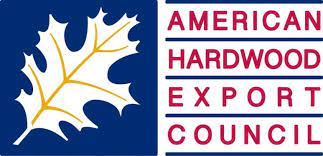 ΠΕΡΙΓΡΑΦΗ ΑΜΕΡΙΚΑΝΙΚΩΝ ΕΙΔΩΝ ΞΥΛΩΝhttps://www.americanhardwood.org/en/american-hardwood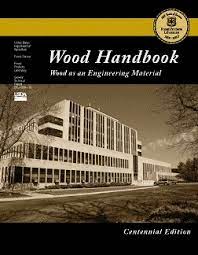 Wood Handbook 2010 " Wood as an Engineering Material" ΒΙΒΛΙΟ ΗΠΑ σελίδες 509https://www.fpl.fs.fed.us/documnts/fplgtr/fpl_gtr190.pdf